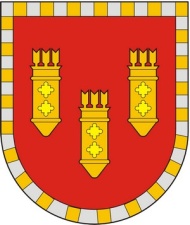 ЧУВАШСКАЯ РЕСПУБЛИКАСОБРАНИЕ ДЕПУТАТОВ АЛАТЫРСКОГО РАЙОНА СЕДЬМОГО СОЗЫВАРЕШЕНИЕ «15» декабря 2020 года		       г. Алатырь		                               № 4/2О внесении изменений в решениеСобрания депутатов Алатырскогорайона от 27 ноября 2019 г. № 46/02«О бюджете Алатырского районана  2020 год и на плановый период 2021 и 2022 годов»            В соответствии со ст. 54 Устава Алатырского района Чувашской Республики, статьи 51 «Положения о регулировании бюджетных правоотношений в  Алатырском районе», утвержденного Решением Собрания депутатов от 22 февраля 2013г. № 20/06, Собрание депутатов Алатырского района решило:           1. Внести в решение Собрания депутатов Алатырского района от 27 ноября 2019 года № 46/02 «О бюджете Алатырского района на 2020 год и на плановый период 2021 и 2022 годов» следующие изменения:статью 1 изложить в следующей редакции:«Статья 1.	Основные характеристики  бюджета Алатырского района на 2020 год и на плановый период 2021 и 2022 годов1. Утвердить основные характеристики бюджета Алатырского района на 2020 год:прогнозируемый общий объем доходов бюджета Алатырского района в сумме 377 455 333,36 рублей, в том числе объем безвозмездных поступлений в сумме 326 534 299,36 рублей, из них объем  межбюджетных трансфертов, получаемых из республиканского бюджета – 	332 324 468,28 рублей; общий  объем  расходов   бюджета  Алатырского  района  в сумме             386 278 160,99  рублей;предельный объем муниципального долга Алатырского района  в сумме  0,00   рублей; верхний предел муниципального внутреннего долга Алатырского района на 1 января 2021 года в сумме 0,00 рублей, в том числе верхний предел долга по муниципальным  гарантиям Алатырского района – 0,00 рублей;объем расходов на обслуживание  муниципального долга Алатырского района в сумме  0,00 рублей;дефицит бюджета Алатырского района в сумме  8 822 827,63 рублей.2. Утвердить основные характеристики бюджета Алатырского района на 2021 год:прогнозируемый общий объем доходов бюджета Алатырского района в сумме 298 646 251,77 рубль, в том числе объем безвозмездных поступлений в сумме 246 875 451,77 рублей, из них объем межбюджетных трансфертов, получаемых из республиканского бюджета – 241 180 086,77 рубля; общий объем расходов  бюджета Алатырского района в сумме 298 646 251,77 рубль, в том числе условно утвержденные расходы в  сумме  2 250 000,00 рублей;предельный объем муниципального долга Алатырского района  в сумме  0,00 рублей; верхний предел муниципального внутреннего долга Алатырского района на 1 января 2022 года в сумме 0,00 рублей, в том числе верхний предел долга по муниципальным  гарантиям Алатырского района – 0,00 рублей;объем расходов на обслуживание  муниципального долга Алатырского района в сумме 0,00 рублей;дефицит  бюджета Алатырского района в сумме 0,00 рублей.3. Утвердить основные характеристики бюджета Алатырского района на 2022 год:прогнозируемый общий объем доходов бюджета Алатырского района в сумме 299 385 664,26 рубля, в том числе объем безвозмездных поступлений в сумме 245 376 764,26 рублей, из них объем межбюджетных трансфертов, получаемых из республиканского бюджета – 239 681 399,26 рублей; общий объем расходов  бюджета Алатырского района в сумме 299 385 664,26  рублей, в том числе условно утвержденные расходы в сумме  4 400 000,00 рублей;предельный объем муниципального долга Алатырского района  в сумме  0,00 рублей; верхний предел муниципального внутреннего долга Алатырского района на 1 января 2023 года в сумме 0,00 рублей, в том числе верхний предел долга по муниципальным  гарантиям Алатырского района – 0,00 рублей;объем расходов на обслуживание  муниципального долга Алатырского района в сумме  0,00 рублей;дефицит  бюджета Алатырского района в сумме 0,00 рублей.»;           2) Пункты 2 и 3 статьи 6 изложить в следующей редакции:«2. Утвердить общий объем бюджетных ассигнований, направляемых на исполнение публичных нормативных обязательств: на 2020 год в сумме  8 709 042,40  рубля; на 2021 год в сумме  4 178 691,92 рубль; на 2022 год в сумме  5 150 400,00  рублей.3. Утвердить:объем бюджетных ассигнований муниципального Дорожного фонда Алатырского района:на  2020 год в сумме  28 270 258,00 рублей;на  2021 год в сумме  22 348 200,00 рублей;на  2022 год в сумме  30 856 800,00 рублей;прогнозируемый объем доходов бюджета Алатырского района от поступлений доходов, указанных в пункте  3 Порядка формирования и использования бюджетных ассигнований муниципального дорожного фонда Алатырского района, утвержденного решением Собрания депутатов Алатырского района от 26 ноября 2013 года № 25/06 "О создании муниципального дорожного фонда Алатырского района":на  2020 год в сумме  28 270 258,00  рублей;на  2021 год в сумме  22 348 200,00  рублей;на  2022 год в сумме  30 856 800,00  рублей.»;3) Статью 8 изложить в следующей редакции:«Статья 8.	Межбюджетные трансферты бюджетам сельских поселений1. Утвердить общий объем межбюджетных трансфертов, предоставляемых  из бюджета Алатырского района бюджетам сельских поселений,  на 2020 год в сумме 70 089 492,67 рубля,  в том  числе  дотации  – 25 075 219,00  рублей,  субсидии – 32 334 832,00 рубля,  субвенции – 4 316 848,96 рублей, иные межбюджетные трансферты, имеющие целевое назначение – 8 362 592,71 рубля; на 2021 год в сумме 29 480 580,85 рублей, в том числе дотации – 15 216 486,00 рублей, субсидии – 10 484 300,00 рублей, субвенции – 1 448 600,00 рублей, иные межбюджетные трансферты, имеющие целевое назначение – 2 331 194,85 рубля; на 2022 год в сумме 34 456 785,26 рублей, в том числе дотации – 15 201 386,00 рублей, субсидии – 15 321 300,00 рублей, субвенции – 1 503 600,00 рублей, иные межбюджетные трансферты, имеющие целевое назначение –  2 430 499,26 рублей. 2. Утвердить распределение межбюджетных трансфертов бюджетам сельских поселений:на 2020 год:дотации согласно приложению 14 к настоящему решению (таблицы 1–2); субсидии согласно приложению 15 к настоящему решению (таблицы 1–9);субвенции согласно приложению 16 к настоящему решению (таблицы 1–3);иные межбюджетные трансферты согласно приложению 17 к настоящему решению (таблица 1-5);на 2021 и 2022 годы:дотации согласно приложению 18 к настоящему решению (таблица 1-2); субсидии согласно приложению 19 к настоящему решению (таблицы 1–3);субвенции согласно приложению 20 к настоящему решению (таблицы 1–2);иные межбюджетные трансферты согласно приложению 21 к настоящему решению (таблица 1).»;        4) Внести изменения в приложения №№ 4,6,8,10,  согласно приложениям №№ 1- 4 к настоящему решению;            5)  Приложение № 12 изложить в новой редакции согласно приложению № 5 к настоящему решению;            6) В приложении № 14 внести изменения в таблицу № 2 согласно приложению № 6 к настоящему решению;            7)  В приложении № 15 внести изменения в таблицы №№ 1,5, дополнить таблицей № 9 согласно приложению № 7 к настоящему решению;          8) В приложении № 16  внести изменения таблицу № 1 согласно приложению № 8 к настоящему решению;          9)  Приложение № 22  изложить в новой редакции  согласно приложению  № 9 к настоящему решению.Глава Алатырского района- Председатель Собрания депутатовАлатырского района                                                                                  Б.С.Малышкин